Управление организации и проведения государственной итоговой аттестации Рособрнадзора РФ разослало в регионы письмо №10-262 от 23.06.2020 г. с подробным графиком обработки экзаменационных материалов основного периода ЕГЭ. Основной период ЕГЭ 2020: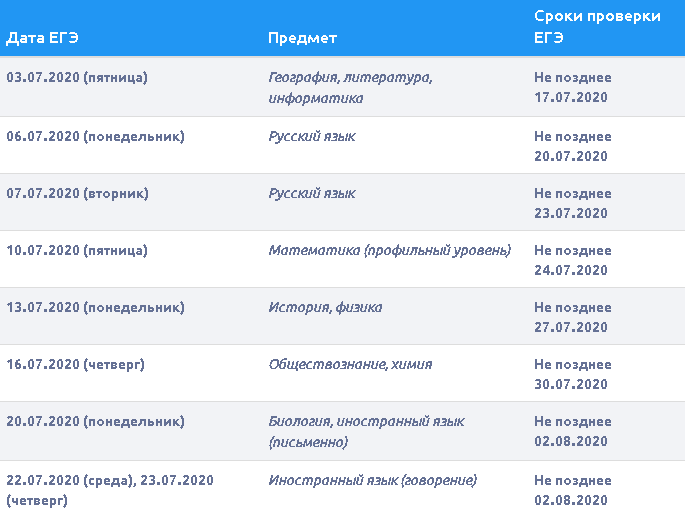 Резервные дни 1 волны  основного периода ЕГЭ 2020:24.07.2020 (пятница) - по всем учебным предметам (кроме русского языка и иностранных языков)Сроки проверки - не позднее 03.08.202025.07.2020 (суббота) - по всем учебным предметамСроки проверки - не позднее 03.08.2020Дополнительный период 2020 :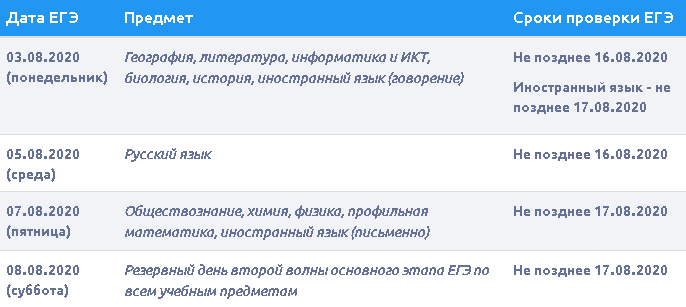 